ПроектРОССИЙСКАЯ ФЕДЕРАЦИЯ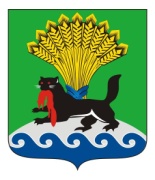 ИРКУТСКАЯ ОБЛАСТЬИРКУТСКОЕ РАЙОННОЕ МУНИЦИПАЛЬНОЕ ОБРАЗОВАНИЕДУМАР Е Ш Е Н И ЕПринято на заседании Думыот «____»__________ 20___г.				                   №___________/рдг. ИркутскО внесении изменений в Положение об условиях оплаты труда муниципальных служащих Иркутского районного муниципального образованияВ целях упорядочения условий оплаты труда муниципальных служащих Иркутского районного муниципального образования, руководствуясь Трудовым  кодексом  Российской Федерации, Законом Иркутской области от 15.10.2007     № 88-ОЗ «Об отдельных вопросах муниципальной службы в Иркутской области», статьями 25, 31, 40, 53 Устава Иркутского районного муниципального образования, Дума Иркутского районного муниципального образованияРЕШИЛА:1. Внести в Положение об условиях оплаты труда муниципальных служащих Иркутского районного муниципального образования, утвержденное решением Думы Иркутского района от  25.02.2010 № 06-34/рд «Об условиях оплаты труда муниципальных служащих Иркутского районного муниципального образования», следующие изменения:1)  абзац 7 пункта 1.3. раздела 1 «Общие положения» изложить в новой редакции:«- премии, в том числе за выполнение особо важных и сложных заданий;»;2) наименование раздела 7 «Премии за выполнение особо важных и сложных заданий» изложить в новой редакции:«7. Премии, в том числе за выполнение особо важных и сложных заданий»;3) пункт 7.1. раздела 7 «Премии за выполнение особо важных и сложных заданий» после слова «Премия» дополнить  словами «, в том числе»;4) абзац 1 пункта  8.2. раздела  8 «Ежемесячное денежное поощрение» изложить в новой редакции:«8.2. Ежемесячное денежное поощрение выплачивается в сроки,  установленные для выплаты заработной платы  на основании правового акта представителя нанимателя индивидуально по итогам работы за отработанный период.».2. Аппарату Думы Иркутского района внести в оригинал решения, указанного в пункте 1 настоящего решения, информацию о внесении изменений.3. Настоящее решение Думы Иркутского района распространяет действие на правоотношения, возникшие с 01.01.2023.4. Опубликовать настоящее решение «Ангарские огни», разместить на официальном сайте www.irkraion.ru.5.оКонтроль исполнения настоящего решения возложить на постоянную комиссию по бюджетной, финансово-экономической политике и муниципальной собственности.№______________/рд«____»   ____________20____ г.    ЛИСТ СОГЛАСОВАНИЯО внесении изменений в Положение об условиях оплаты труда муниципальных служащих Иркутского районного муниципального образованияПОДГОТОВИЛ: Первый заместитель Мэра                                                                                     И.В.Жук«____»________________2023Заместитель Мэра«____»________________2023                                                                               Е.Ю.ЕмельяноваПредседатель Комитета по муниципальномуфинансовому контролю                                                                                          Т.П.Немытышева«____»________________2023                                                                    Заместитель Мэра-председатель  комитета по социальной политике                                                Е.В.Михайлова«____»________________2023Руководитель аппарата –                                                                                         С.В.Базикованачальник ОКУ«____»________________2023                                                              Начальник правового управления                                                                         Д.М.Остапенко        «____»________________2023 Антикоррупционная экспертиза:Администрацией Иркутского районного муниципального образования, в лице начальника правового управления Остапенко Д.М., в соответствии с п.2 ст.6 ФЗ от 25.12. 2008 № 273-ФЗ «О противодействии коррупции” и  подпунктом 3 п.1 ст.3 ФЗ от 17.07. 2009 № 172-ФЗ "Об антикоррупционной экспертизе нормативных правовых актов и проектов нормативных правовых актов» проведена экспертиза  согласуемого проекта нормативно-правового акта в целях выявления в нем положений, способствующих созданию условий для проявления коррупции.ЗАКЛЮЧЕНИЕ:В согласуемом проекте нормативно-правового акта не выявлены положения, способствующие созданию условий для проявления коррупции.   «____»_________2023 г.                                                                                  Д.М.ОстапенкоСПИСОК РАССЫЛКИ:Опубликовано на сайте «____»_____________2023  г.                                                                                                                           ФИО                                                                  подписьМэр Иркутского района       Председатель Думы                      Иркутского района    Л.П. Фролов                       П.Н. Новосельцевначальник ЭУ«__»_____________ 2023 г.                                                  А.В.ОрловаВИЗА СОГЛАСОВАНИЯ:Дума ИРМО – 1 экз.КСП – 1 экз.                           Отдел учета и исполнения сметы – 1 экз.Экономическое управление – 1 экз.